Australian Capital TerritoryNature Conservation (Closed Reserves—Namadgi National Park and Bimberi Wilderness Area) Declaration 2021 (No 1)Notifiable instrument NI2021–91made under the  Nature Conservation Act 2014, s 259 (Conservator may close reserve)1	Name of instrumentThis instrument is the Nature Conservation (Closed Reserves—Namadgi National Park and Bimberi Wilderness Area) Declaration 2021 (No 1).2	CommencementThis instrument commences on 22 February 2021. 3	Declaration(1)	I declare that public access to those parts of Namadgi National Park indicated in the map at schedule 1 is prohibited.(2)	I declare that public access to those parts of Bimberi Wilderness Area indicated in the map at schedule 1 is prohibited.4	ExceptionsSection 3 does not apply to a conservation officer exercising a function under the Act within the closed reserves. 5	ExpiryThis instrument expires at 5:00 pm on 26 February 2021.Ian WalkerConservator of Flora and Fauna17 February 2021Schedule 1	Area closed to public access(see s 3)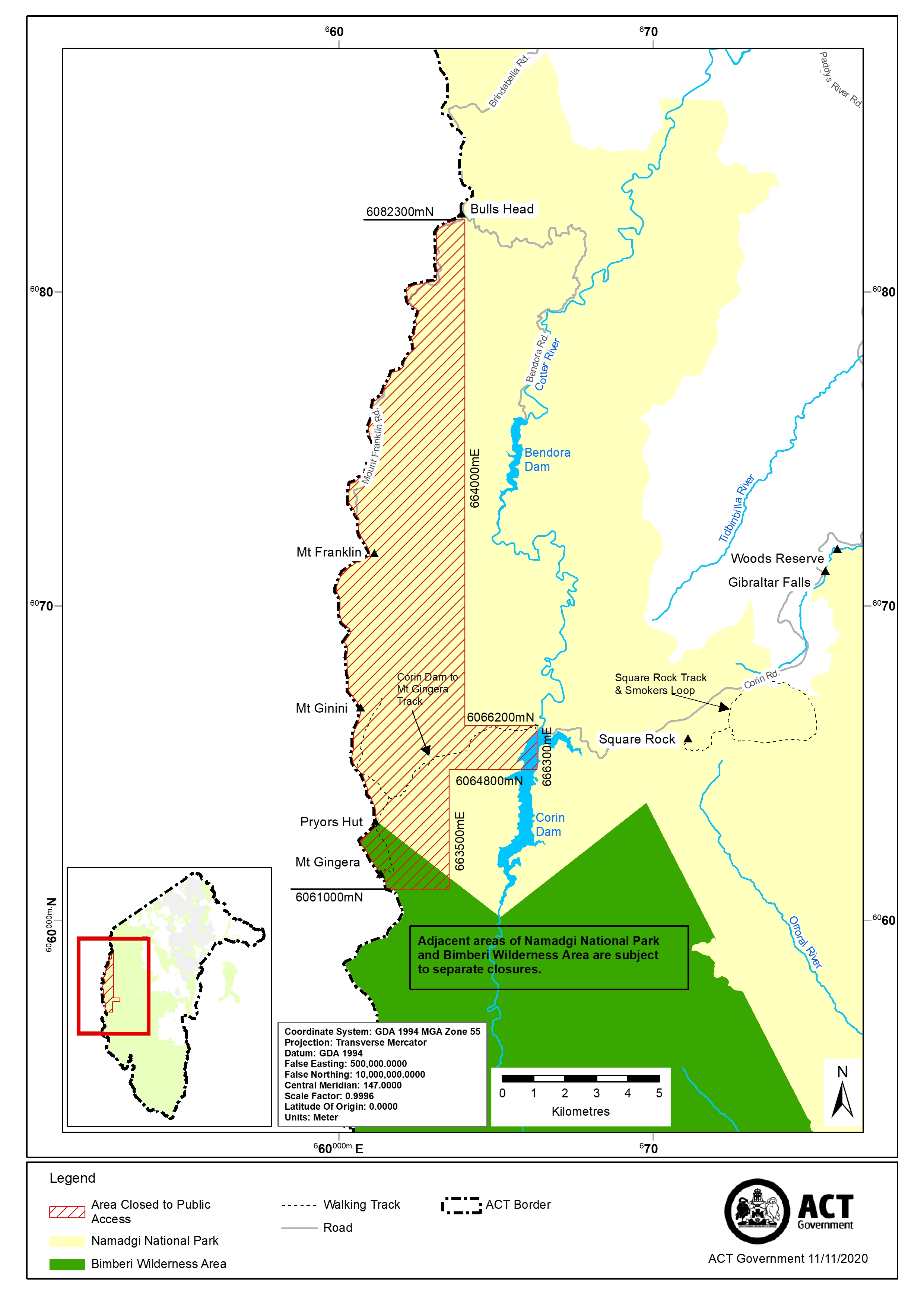 